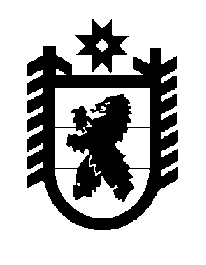 Российская Федерация Республика Карелия    ПРАВИТЕЛЬСТВО РЕСПУБЛИКИ КАРЕЛИЯПОСТАНОВЛЕНИЕ                                       от  20 мая 2020 года № 228-Пг. ПетрозаводскО внесении изменений в постановление Правительства 
Республики Карелия от 22 апреля 2020 года № 163-ППравительство Республики Карелия п о с т а н о в л я е т:Внести в Положение о порядке, условиях предоставления и размере финансовой помощи гражданам, зарегистрированным в качестве индивидуальных предпринимателей, утвержденное постановлением Правительства Республики Карелия от 22 апреля 2020 года № 163-П                       «Об утверждении Положения о порядке, условиях предоставления и размере финансовой помощи гражданам, зарегистрированным в качестве индивидуальных предпринимателей» (Официальный интернет-портал правовой информации (www.pravo.gov.ru), 24 апреля 2020 года,                                      № 1000202004240004), следующие изменения: в пункте 1 слова «до 11 марта 2020 года» заменить словами                  «до 11 марта 2020 года включительно»; пункт 3 изложить в следующей редакции: «3. Финансовая помощь предоставляется: 1)  за период с 1 апреля 2020 года по 15 мая 2020 года – индивидуальным предпринимателям, осуществляющим деятельность                       по видам экономической деятельности в рамках классов 49.4 «Деятельность автомобильного грузового транспорта и услуги по перевозкам»,                                51.1 «Деятельность пассажирского воздушного транспорта», 52.23.11 «Деятельность аэропортовая», 52.23.13 «Выполнение авиационных работ», 52.29 «Деятельность вспомогательная прочая, связанная с перевозками» раздела H «Транспортировка и хранение», 74.2 «Деятельность в области фотографии» раздела M «Деятельность профессиональная, научная и техническая», 77.2 «Прокат и аренда предметов личного пользования и хозяйственно-бытового назначения» раздела N «Деятельность административная и сопутствующие дополнительные услуги», 85.11 «Образование дошкольное», 85.21 «Образование профессиональное среднее», 85.41 «Образование дополнительное детей и взрослых» раздела Р «Образование», 88 «Предоставление социальных услуг без обеспечения проживания» (за исключением класса 88.91 «Предоставление услуг по дневному уходу за детьми») раздела Q «Деятельность в области здравоохранения и социальных услуг», 91.01 «Деятельность библиотек и архивов» раздела R «Деятельность в области культуры, спорта, организации досуга и развлечений», 95 «Ремонт компьютеров, предметов личного потребления и хозяйственно-бытового назначения», 96.01 «Стирка и химическая чистка текстильных и меховых изделий» раздела S «Предоставление прочих видов услуг» Общероссийского классификатора видов экономической деятельности;2) за период с 1 апреля 2020 года до дня отмены режима повышенной готовности для органов управления и сил территориальной подсистемы единой государственной системы предупреждения и ликвидации чрезвычайных ситуаций Республики Карелия – индивидуальным предпринимателям, осуществляющим деятельность по видам экономической деятельности в сфере розничной торговли, за исключением розничной торговли продовольственными товарами (и) или непродовольственными товарами первой необходимости, а также по видам экономической деятельности в рамках классов 49.3 «Деятельность прочего сухопутного пассажирского транспорта» раздела H «Транспортировка и хранение», 55 «Деятельность по предоставлению мест для временного проживания», 56 «Деятельность по предоставлению продуктов питания и напитков» раздела I «Деятельность гостиниц и предприятий общественного питания», 59.14 «Деятельность в области демонстрации кинофильмов» раздела J «Деятельность в области информации и связи», 79 «Деятельность туристических агентств и прочих организаций, предоставляющих услуги в сфере туризма», 82.3 «Деятельность по организации конференций и выставок» раздела N «Деятельность административная и сопутствующие дополнительные услуги», 86.90.4 «Деятельность санаторно-курортных организаций», 88.91 «Предоставление услуг по дневному уходу за детьми» раздела Q «Деятельность в области здравоохранения и социальных услуг», 90 «Деятельность творческая, деятельность в области искусства и организации развлечений», 91.02 «Деятельность музеев», 91.04.1 «Деятельность зоопарков»,  93 «Деятельность в области спорта, отдыха и развлечений» раздела R «Деятельность в области культуры, спорта, организации досуга и развлечений», 96.02 «Предоставление услуг парикмахерскими и салонами красоты», 96.04 «Деятельность физкультурно-оздоровительная» раздела S «Предоставление прочих видов услуг» Общероссийского классификатора видов экономической деятельности.»;пункт 8 изложить в следующей редакции:         «8. Выплата финансовой помощи производится ежемесячно в течение десяти рабочих дней после окончания месяца посредством перечисления денежных средств на расчетный счет, открытый индивидуальному предпринимателю в кредитной организации, или через организации федеральной почтовой связи. Расходы на оплату услуг по перечислению индивидуальному предпринимателю финансовой помощи осуществляются за счет средств органов службы занятости населения.Выплата финансовой помощи производится в пределах лимитов бюджетных обязательств, доведенных до органов службы занятости.»;приложение изложить в следующей редакции: Приложение  к  Положениюо порядке, условиях предоставления и размере финансовой помощи гражданам, зарегистрированным                                                              в качестве индивидуальных предпринимателей                                         Директору_____________________________________________                                                (наименование государственного казенного учреждения___________________________________________________                                                   службы занятости населения Республики Карелия)от____________________________________________(фамилия, имя, отчество (при наличии)паспорт _______________ № ____________________,выдан «____» _________________________ ______ г.,                                        проживающего(ей) по адресу: ___________________                                         _____________________________________________                                                                 контактный телефон:___________________________ адрес электронной почты:_______________________Заявлениео предоставлении финансовой помощи        Прошу предоставить мне финансовую помощь в целях сохранения статуса индивидуального предпринимателя на период неблагоприятной эпидемиологической ситуации до отмены режима повышенной готовности для органов управления и сил территориальной подсистемы единой государственной системы предупреждения и ликвидации чрезвычайных ситуаций Республики Карелия в размере _______________ рублей за________________2020 года.                  (месяц)                                                                                                                  Вид экономической  деятельности  в  соответствии с ОКВЭД (полностью):__________________________________________________________________ИНН _________________________________________________________            Указанную  в  настоящем  заявлении  финансовую помощь в размере _____________________________ рублей прошу предоставить посредством зачисления денежных средств на__________________________________________________________________(наименование кредитной организации, реквизиты счета, БИК, корреспондентский счет)или через организации федеральной почтовой связи_________________________________________________________________.               (адрес и реквизиты отделения почтовой связи)         С  порядком и условиями предоставления финансовой помощи ознакомлен(а).    К заявлению прилагаются следующие документы:    1) ______________________________________    2) ______________________________________                             _____________________ / ______________________                                          (подпись)                           (расшифровка подписи)«____» ______________ 20___ г.».2. Настоящее постановление применяется к правоотношениям, возникающим в период с 1 апреля 2020 года (введение для граждан обязанности не покидать места проживания (пребывания) до дня отмены режима повышенной готовности для органов управления и сил территориальной подсистемы единой государственной системы предупреждения и ликвидации чрезвычайных ситуаций Республики Карелия.           ГлаваРеспублики Карелия                                   		                А.О. Парфенчиков